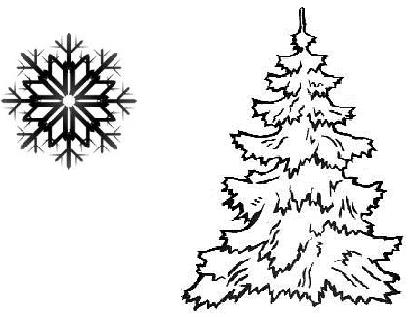 				СБОРНЫЕ ЭКСКУРСИИ		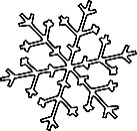 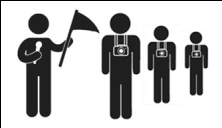 	16 января 2020 – 31 января 2020 года  ПЕШЕХОДНЫЕ ЭКСКУРСИИ ПО ИСТОРИЧЕСКОМУ ЦЕНТРУБилеты на экскурсии можно приобрести в «Красной Избе» (+7 905 290 86 86) и в кассах музеев Кремля. Сбор на пешеходные экскурсии – у «Памятника Тысячелетию России» (если иное не указано в примечаниях).	ТВОРЧЕСКИЕ ЭКСКУРСИИ И МАСТЕР-КЛАССЫ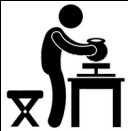 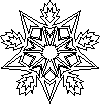       На эти экскурсии и мастер-классы мы рекомендуем записываться заранее по телефонам.Экскурсия по Кремлю с выходом на боевой ход крепости (1,5 часа)Цена: 300 рублей – взрослые, 250 рублей – пенсионеры, учащиеся10:30Экскурсия по Кремлю, Софийскому собору и Ярославову дворúщу (2 часа)Цена: 400 рублей – взрослые, 300 рублей – пенсионеры, учащиеся13:00Экскурсия по Кремлю, Владычной палате и Ярославову дворúщу (2 часа)Цена: 400 рублей – взрослые, 300 рублей – пенсионеры, учащиесяЕжедневно (20, 27 января вместо Грановитой палаты – Софийский собор): 15:00Экскурсия по Кремлю и Софийскому собору (1,5 часа)Цена: 300 рублей – взрослые, 250 рублей – пенсионеры, учащиеся Ежедневно 16:00«Прогулка по Кремлю со Статским Советником» (1,5 часа)Жизнь горожан в губернском Новгороде XIX века. Торжества по случаю открытия памятника Тысячелетию России. Сбор у информ. центра музея, Сенная пл., Важня.Цена: 350 рублей – взрослые, 300 рублей – пенсионеры, учащиеся19, 26 января14:00Бесплатная пешеходная экскурсия по улице ЩусеваВстреча возле здания Новгородского строительного колледжа(ул. Большая Санкт-Петербургская, дом 161)22 января14:00ЭКСКУРСИИ ПО МУЗЕЙНЫМ ВЫСТАВКАМ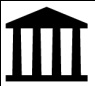 ЭКСКУРСИИ ПО МУЗЕЙНЫМ ВЫСТАВКАМИСТОРИЧЕСКИЙ МУЗЕЙ (Новгородский Кремль)ИСТОРИЧЕСКИЙ МУЗЕЙ (Новгородский Кремль)«Как купец Готтлоб на Торг Новгородский ходил». Интерактивная программа в залах исторической экспозиции. Сбор у кассы Главного здания музея (Кремль, 4)Цена: 250 руб. – взрослые, 200 руб. – пенсионеры, студенты, школьники.18, 25 января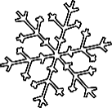 14:00ГРАНОВИТАЯ (ВЛАДЫЧНАЯ) ПАЛАТА (Новгородский Кремль)ГРАНОВИТАЯ (ВЛАДЫЧНАЯ) ПАЛАТА (Новгородский Кремль)Экскурсия по экспозициям «Палата архиепископа Евфимия II на Владычном дворе Новгородского Кремля» и «Ювелирное и декоративно-прикладное искусство V-XIX вв». Цена: 250 руб. – взрослые; 200 руб. – пенсионеры, студенты, школьникиВт – Пт: 12:00Сб, Вс: 12:00; 14:00ЦЕНТР РЕСТАВРАЦИИ МОНУМЕНТАЛЬНОЙ ЖИВОПИСИ (Антоново, Западный корпус)ЦЕНТР РЕСТАВРАЦИИ МОНУМЕНТАЛЬНОЙ ЖИВОПИСИ (Антоново, Западный корпус)Экскурсия по мастерским. Знакомство с работой реставраторов над фресками ц. Успения на Волотовом поле XIV в. Цена: 200 руб. – полный; 150 руб. – льготныйЧт: 16:00Сб: 14:00ЦЕНТР МУЗЫКАЛЬНЫХ ДРЕВНОСТЕЙ В.И. ПОВЕТКИНА (ул. Ильина, 9Б)ЦЕНТР МУЗЫКАЛЬНЫХ ДРЕВНОСТЕЙ В.И. ПОВЕТКИНА (ул. Ильина, 9Б)Экскурсии по Центру музыкальных древностей В.И. ПоветкинаЦена: 300 руб. – взр.; 200 руб. – пенс., студ.; 100 руб. – шк.Вт – Вс 14:00-15:30СОКОЛИНЫЙ ДВОР (Южная часть Кремля)СОКОЛИНЫЙ ДВОР (Южная часть Кремля)Свободные полёты птиц на Соколином дворе Цена: 150 руб. – взрослые; 100 руб. – пенсионеры, учащиеся; до 7 лет – б/пСб, Вс13:00МУЛЬТИМЕДИЙНАЯ ПАНОРАМА В НИКОЛЬСКОМ СОБОРЕМУЛЬТИМЕДИЙНАЯ ПАНОРАМА В НИКОЛЬСКОМ СОБОРЕ Фильм 1 «Великий Торг и Княжий двор» дает уникальную возможность окунуться в атмосферу древнего города, услышать голоса новгородского Торга, узнать, где собиралось Вече, и заседал купеческий суд  Фильм 2 «Никольский собор». В фильме ведётся рассказ об архитектуре и живописи собора, а также воссоздан пятиярусный иконостас храма из более, чем сорока икон, которые находились в нем вплоть до 80-х годов XX векаЕжедневно
кроме 20, 21, 27, 28, 31 январяЦена: 100 рублей – взрослые, 50 рублей – учащиеся.Детский музейный центр (Кремль, Судейский городок 3)Детский музейный центр (Кремль, Судейский городок 3)Детский музейный центр (Кремль, Судейский городок 3)Экскурсии и мастер-классыЦена: 200 рублей (взрослые); 150 рублей (пенсионеры, учащиеся,дошкольники)Узнайте больше:+7 (816 2) 77 40 54Сбор у Детского музейного центра 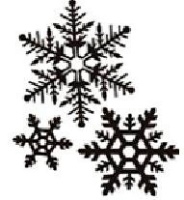 18 января в 12:00 – Интерактивная экскурсия «В кукольном театре Карабаса» по выставке «Великий волшебник – театр» (6+)18 января в 15:00 – Авторская программа «Огнём и мечом.  Крещение Новгорода: легенды и история» на территории Кремля и в исторической экспозиции музея (12+)19 января 12:00 – Открытый урок в «Школе гусельника Антония». Лекция-концерт о клавишных народных инструментах. Мастер-класс по игре на гуслях.19 января 15:00 – Мастер-класс «Кукла на пальчик» по изготовлению куклы-сувенира из глины (6+)25 января в 12:00 – Интерактивная экскурсия «В гостях у мальчика Онфима» по выставке с практическим занятием: письмо на церах (6+)25 января в 15:00 – Историческая игра «Лавка истории: образование в Новгороде» (12+)26 января 12:00 – Открытый урок в «Школе гусельника Антония». Лекция-концерт о духовых народных инструментах. Мастер-класс по изготовлению пищика духового язычкового инструмента. (6+)26 января 15:00 – Музыкально-художественный салон «Картинки с выставки» - «Новгород в творчестве художников» (6+)18 января в 12:00 – Интерактивная экскурсия «В кукольном театре Карабаса» по выставке «Великий волшебник – театр» (6+)18 января в 15:00 – Авторская программа «Огнём и мечом.  Крещение Новгорода: легенды и история» на территории Кремля и в исторической экспозиции музея (12+)19 января 12:00 – Открытый урок в «Школе гусельника Антония». Лекция-концерт о клавишных народных инструментах. Мастер-класс по игре на гуслях.19 января 15:00 – Мастер-класс «Кукла на пальчик» по изготовлению куклы-сувенира из глины (6+)25 января в 12:00 – Интерактивная экскурсия «В гостях у мальчика Онфима» по выставке с практическим занятием: письмо на церах (6+)25 января в 15:00 – Историческая игра «Лавка истории: образование в Новгороде» (12+)26 января 12:00 – Открытый урок в «Школе гусельника Антония». Лекция-концерт о духовых народных инструментах. Мастер-класс по изготовлению пищика духового язычкового инструмента. (6+)26 января 15:00 – Музыкально-художественный салон «Картинки с выставки» - «Новгород в творчестве художников» (6+)ЦЕРКОВЬ ЖЁН МИРОНОСИЦ (Ярославово дворище, ул. Никольская, 3)ЦЕРКОВЬ ЖЁН МИРОНОСИЦ (Ярославово дворище, ул. Никольская, 3)ЦЕРКОВЬ ЖЁН МИРОНОСИЦ (Ярославово дворище, ул. Никольская, 3)Мастер-класс по изготовлению обрядовой куклы.
Мастер-класс по валянию сувенирных изделий из шерсти.Стоимость: 200 рублей. В другое время запись по телефону: +7 921 696 12 39Мастер-класс по изготовлению обрядовой куклы.
Мастер-класс по валянию сувенирных изделий из шерсти.Стоимость: 200 рублей. В другое время запись по телефону: +7 921 696 12 39Пн, Пт, Сб, Вс: 12:00Пн, Пт, Сб, Вс: 14:00МУЗЕЙНЫЙ ЦЕХ ФАРФОРА (Десятинный монастырь)МУЗЕЙНЫЙ ЦЕХ ФАРФОРА (Десятинный монастырь)МУЗЕЙНЫЙ ЦЕХ ФАРФОРА (Десятинный монастырь)Экскурсия в музейный цех фарфораЦена: 170 рублей для взрослых, 120 – льготные. Запись по телефону: +7 911 644 02 91Экскурсия в музейный цех фарфораЦена: 170 рублей для взрослых, 120 – льготные. Запись по телефону: +7 911 644 02 91Сб, Вс: 15:00Мастер-класс «Новгородский сувенир» в музейном Цехе фарфораЦена: 250 руб. – взрослые, 200 руб. – льготные. Запись по телефону: +7 911 644 02 91Мастер-класс «Новгородский сувенир» в музейном Цехе фарфораЦена: 250 руб. – взрослые, 200 руб. – льготные. Запись по телефону: +7 911 644 02 91Вс: 16:00МУЗЕЙ ХУДОЖЕСТВЕННОЙ КУЛЬТУРЫ НОВГОРОДСКОЙ ЗЕМЛИ (Десятинный монастырь)МУЗЕЙ ХУДОЖЕСТВЕННОЙ КУЛЬТУРЫ НОВГОРОДСКОЙ ЗЕМЛИ (Десятинный монастырь)МУЗЕЙ ХУДОЖЕСТВЕННОЙ КУЛЬТУРЫ НОВГОРОДСКОЙ ЗЕМЛИ (Десятинный монастырь)Мастер-класс «Я люблю свою лошадку» по росписи гипсовой фигурки лошадкиЦена: 250 рублей для взрослых, 200 рублей – льготные, 150 рублей – дошкольники. Запись по телефону: +7 (816 2) 77 42 56Мастер-класс «Я люблю свою лошадку» по росписи гипсовой фигурки лошадкиЦена: 250 рублей для взрослых, 200 рублей – льготные, 150 рублей – дошкольники. Запись по телефону: +7 (816 2) 77 42 56Сб: 16:00